Acceso (acceso.ku.edu)Unidad 8, AlmanaqueLa yerba mate en el Cono SurHow to brew Terere (Cold Yerba Mate)00:01One of the best ways to enjoy yerba mate00:05on a hot day is called tereré.00:07Tereré is a typical drink from Paraguay,00:09popular among young people and old00:11people. It is very common to see students00:14going to school and people going to work00:16with a guampa and their thermos filled00:20with plenty of ice water, because in the00:22summertime, temperatures in Paraguay can00:24reach 104-113 degrees. Here in the US we00:29have coffee breaks, but in Paraguay they00:31have tereré breaks instead. Drinking 00:34tereré is often used as reason to share00:36and chat with friends, meet new people or00:38just to relax at the end of the day. Tereré00:42is very simple to brew. Just take your00:47cup and fill it two-thirds full of yerba mate,00:51Like so. Turn the cup upside down00:59and give it a little shake. Bring it back.01:03This brings the small particles to the01:06top of the cup and the larger particles01:08to the bottom.01:10Slowly add ice water01:20and insert your bombilla all the way to01:24the bottom and enjoy. And you just keep01:31adding more ice water as you go, drinking01:36all the water out each time. If you let01:38it sit for too long,01:40it'll get bitter and have sort of an01:43acidic taste to it. So you want to drink01:44all the water out at once. Very01:50refreshing. As far as the brands go for01:55drinking tereré, we suggest the better01:57way of yerba mate because that's01:59what it's grown for. Some of the most02:02popular brands are “Selecta”. Very high02:04quality yerba mate that comes from02:07southern Paraguay. We carry several of02:10those here at yerbamate.us02:13“Pajarito” is one of the largest producers of02:15yerba mate in Paraguay. And “La rubia”, is02:19this brand, it is probably the hardest to02:21get. It is difficult to find02:24even in Paraguay because the producer02:27only makes so much every year and he02:29sells every bit of it.02:32“Campesino” is a popular brand because02:35they mix their yerba mate02:37with various herbs such as boldo, 02:40lemon verbena, mint to create a more02:44refreshing flavor. And our favorite is02:49“Selecta”. This brand is “Selecta premium”.02:51We had it produced just for us.02:54It has very low dust in it, no stems. Only02:59harvested 3 months out of the year and03:01hand-picked, specially aged for 24 months03:03to really get that bitterness out and03:06create a nice smooth flavor. But no03:10matter what brand you choose for a drink03:12in your tereré, make it your favorite,03:14and experiment.03:18Here at yerbamate.us we've blended03:21our own yerba mate just for drinking03:25with ice-cold water or juice. This yerba03:29mate is a soft yerba mate, has 03:31stems in it, large leaf cut. But we've03:34also added yerba mate extract. Extract03:38is a concentrated form of yerba mate03:41and it gives the brew an extra kick, an03:43extra lift when you run your ice water03:45over to make it refreshing and03:48stimulating. So that's the “Soft breeze”03:51yerba mate, only available here at03:53yerbamate.us03:57Now you can add lemon04:00or lime juice to your iced water, sugar04:03perhaps or you can brew it with04:05pineapple juice, orange juice, coconut04:08milk, any of your favorite juices. Of04:11course this is not the only way you can04:13enjoy a cold, refreshing yerba mate.04:15You can brew it, filter it and pour it04:17over ice just as you would ice tea.04:19Use your imagination, but don't let a hot04:22day keep you from enjoying your04:24yerba mate.This work is licensed under a 
Creative Commons Attribution-NonCommercial 4.0 International License.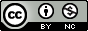 